POVO procedure Lelystad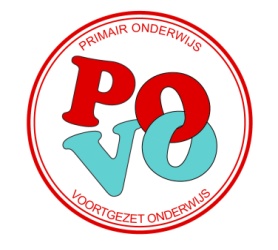 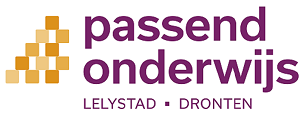 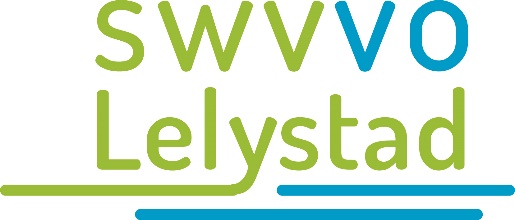 Bestemd voor alle PO/VO-scholen binnen de gemeente LelystadMaart 2023Inhoud Overstap PO-VO in LelystadInleidingOrganisatiestructuur PO/VO in LelystadInformatievoorziening naar oudersAdvies basisschool4.1 Totstandkoming advies4.2 Data overstap4.3 Toetsgegevens en kindkenmerken4.4 Doorstroomtoets i.p.v. eindtoets en heroverwegingen4.5 Overstap voor leerlingen met extra ondersteuningsbehoefte4.6 Rollen en verantwoordelijkheden5. Klachtenprocedure omtrent verantwoordelijkheden Bijlage 1: Leerweg Adviesschema Primair onderwijsBijlage 2: Criteria toelaatbaarheid Praktijkonderwijs Bijlage 3: Adviestabel door- en terug toetsen E-toetsen CITO-LOVSBijlage 4: Stroomschema overstap PO/VO: Wanneer, Welke actie, WieOverstap PO-VO in LelystadInleidingHet voor u liggende document geeft informatie over de procedure die in Lelystad wordt gehanteerd om tot een passend schooladvies te komen in de overstap van PO naar VO. Een goede overstap van het primair (PO) naar het voorgezet onderwijs (VO) is van groot belang voor een succesvolle schoolcarrière. 
Het schooladvies is een professionele inschatting door de betrokken medewerkers van het basisonderwijs; het kunnen bieden van de juiste, passende ondersteuning ligt vervolgens in handen van het VO. Het totaal is een gezamenlijke verantwoordelijkheid van PO, VO en de ouders om elke leerling op het niveau dat het beste aansluit bij de mogelijkheden en ambities, in te laten stromen in het voortgezet onderwijs. 
De beschreven procedure biedt handvatten om de ouders en de professionals van PO en VO meer helderheid en inzicht te geven in de overwegingen en werkwijzen die horen bij het schooladvies en de mogelijke inschatting van de extra ondersteuning in het VO. Het is belangrijk dat PO en VO dit proces samen vormgeven, vastleggen, uitvoeren, jaarlijks evalueren en indien nodig bijstellen. Daarmee mag duidelijk zijn dat onderliggend document een werkdocument is dat jaarlijks aangepast kan worden op advies van de projectgroep PO/ VO.Adviseren is en blijft mensenwerk. Een zoveel mogelijk gelijke werkwijze om tot een schooladvies te komen vormt de ruggengraat; een zorgvuldige uitvoering levert een consistent eindresultaat op.Organisatiestructuur PO/VO in LelystadDe organisatiestructuur van PO/VO binnen het onderwijs in Lelystad bestaat uit een Bestuurlijk Overleg Orgaan (BOOL) en een projectgroep PO/VO. In BOOL hebben zitting de bestuursleden/ directie van de verschillende scholen voor PO/VO/SO/VSO, het Samenwerkingsverband (SWV)-PO en het SWV-VO. De projectgroep PO/VO bestaat uit vertegenwoordigers van PO-, V(S)O- scholen (afdelingsleiders VO en directieleden PO/V(S)O), SWV-PO en SWV-VO. De projectgroep rapporteert en adviseert direct aan BOOL en zorgt voor het opstellen van de afspraken en jaarlijkse evaluatie van de procedure PO/VO, inclusief de digitale overdracht. BOOL stelt afspraken vast m.b.t. vakantieplanning, startbijeenkomst leerkrachten PO en ondersteuningscoördinatoren VO, informatievoorziening ed., die het gehele onderwijsveld in Lelystad betreffen en neemt het initiatief om alle betrokkenen van hun eigen schoolbestuur te informeren.Informatievoorziening naar oudersIn BOOL worden jaarlijks, in februari (voor de voorjaarsvakantie), de volgende data t.b.v. het komende schooljaar besproken, afgestemd en vastgesteld:de vakantieplanning, startbijeenkomst voor IB, groepsleerkrachten 7 en 8 (week 6 van het schooljaar)onderwijsmiddag voor bovenbouw PO en onderbouw VO (week 2 kalenderjaar)de informatieavonden voor ouders met kinderen in groep 7 en 8 (november), de data voor openhuis (januari), de aanmelddatums VODit overzicht en de daaruit voortvloeiende afspraken wordt opgenomen in de notulen en binnen het eigen schoolbestuur verspreid.De VO-scholen leveren aan elke school voor PO de volgende informatie:Een poster met daarop de datum van de informatieavonden voor ouders, open-dagen en aanmelddatum. Een envelop voor elke leerling in groep 8 met daarin alle informatie brochures van regulier- en voortgezet speciaal onderwijs te Lelystad en de links naar de informatie op de websites van de scholen voor VO. Binnen Lelystad is afgesproken dat de PO-scholen informatie aan ouders verstrekken over de plaatselijke VO-scholen. Uitgangspunt is dat Lelystadse leerlingen VO onderwijs in Lelystad volgen. Mochten ouders onverhoopt geïnteresseerd zijn in een VO-school buiten de gemeente Lelystad, dragen zij zelf zorg voor het vergaren van de nodige informatie. Advies basisschool4.1	Totstandkoming adviesDe adviesprocedure begint in groep 6. De PO school gaat uiterlijk vanaf groep 6 jaarlijks het gesprek aan met de ouders over wederzijdse verwachtingen en de ontwikkelingsmogelijkheden/ ontwikkeling van hun kind. Door deze gesprekken neemt de duidelijkheid over het schooladvies van hun kind voor de ouders toe. De door de school geformuleerde en met de ouders besproken inschatting wordt vastgelegd in het leerlingdossier. De PO school  maakt een inschatting van extra ondersteuningsbehoefte op basis van leerachterstanden, sociaal-emotionele, gedrags- of psychiatrische problematiek. Dit wordt gecommuniceerd met het Ondersteuningsteam (OT). Vanuit het OT is het mogelijk extra ondersteuning aan te vragen bij het SWV-PO.Aan het einde van groep 7 geeft de PO school opnieuw een inschatting van schoolniveau/ uitstroomperspectief. Hierin staat welk uitstroomniveau op dat moment het beste bij de leerling past. Dit is gebaseerd op onder andere:de aanleg en talenten van de leerlingde leerprestatiesde ontwikkeling tijdens de hele basisschoolperiodede concentratie, de motivatie en het doorzettingsvermogen van de leerling.Relevante onderzoeksgegevens.Daarnaast maakt de PO school een afweging over eventuele extra ondersteuning vanwege leerachterstanden, sociaal-emotionele, gedrags- of psychiatrische problematiek. Zij voeren hierover een gesprek met de ouders, eventueel aan de hand van een OPP, en maken hiervan een aantekening in het OPP, leerlingdossier/ OKR. De leerkracht van groep 7 en/of de IB’er zorgt voor aanmelding van de leerlingen met een extra ondersteuningsbehoefte in Digidoor PO-VO vóór de zomervakantie. De leerkracht van groep 8 zorgt voor een correcte dossiervorming in Digidoor en bewerkstelligt dat ouders een inlogcode krijgen voor Digidoor of een andere mogelijkheid om de gegevens te kunnen lezen en/of hun zienswijze en toestemming voor overdracht kenbaar te maken. De leerkracht groep 8 is verantwoordelijk voor het tijdig en volledig aanmelden van alle reguliere leerlingen, is de contactpersoon voor ouders en collega’s van het VO en vult binnen vier weken na de start van het schooljaar alle dossiers in van leerlingen die in aanmerking komen voor extra ondersteuning (Leerachterstanden 0,25-0,50: PrO, de Leerroute). Vóór 1 mei 2023 stuurt de PO school de recente doorstroomtoets (eindtoets) gegevens door.Het school(niveau)advies van leerlingen in groep 8 moet vóór 1 maart van het schooljaar waarin de leerling de PO school verlaat, door de school worden vastgesteld, besproken zijn met de ouders en vastgelegd in het Onderwijskundig Rapport (OKR in Digidoor). Vóór 15 maart moet het geregistreerd zijn in ROD (voorheen BRON).Op 18 en 19 april 2023 maken de leerlingen in groep 8 de doorstroomtoets (voorheen eindtoets). Als het advies dat uit de eindtoets komt hoger is dan het schooladvies, is de school verplicht om het schooladvies te heroverwegen. Het blijf aan het professionele oordeel van de school om het advies wel of niet naar boven bij te stellen. Naar beneden bijstellen is niet toegestaan. Indien de uitslag van de toets tot een heroverweging leidt, stuurt de leerkracht in april deze gegevens naar Digidoor.Uit de doorstroomtoets komt een advies. Ongeacht welke toets gemaakt wordt, er zijn zes adviezen mogelijk. Namelijk: 
pro/vmbo bb; vmbo bb/vmbo kb; vmbo kb/vmbo gl-tl; vmbo gl-tl/havo; havo/vwo en het enkelvoudige advies vwo.Data overstapVoor de zomervakantie: leerlingen van eind groep 7 met een extra ondersteuningsbehoefte (Leerachterstanden tussen 0,25 – 50 %, advies praktijkonderwijs en Leerroute) zijn aangemeld in Digidoor PO-VO.Binnen vier weken na de start van het schooljaar van groep 8: alle dossiers van leerlingen die in aanmerking komen voor extra ondersteuning. (Leerachterstanden tussen 0,25 – 50 %, advies praktijkonderwijs en Leerroute) ingevuld in Digidoor PO-VO.Vóór 1 december tot uiterlijk 1 maart: leerlingen voor PrO en leerlingen met extra ondersteuningsbehoefte compleet dossier aanleveren in Digidoor, bespreken met ouders, zienswijze vastleggen en laten tekenen voor gezien.December t/m februari: Sturen van recente Citogegevens naar Digidoor.Voor 1 maart: het advies is door de PO school vastgelegd in het Onderwijskundig Rapport (OKR) in Digidoor.Voor 15 maart: het advies registeren in ROD (voorheen BRON).vanaf 2 maart tot 10 april: overdracht leerlingen tussen PO en VO.11 april: ouders krijgen bericht over plaatsing.Tussen 15 april en 15 mei: doorstroomtoets (voorheen eindtoets).Vóór 15 mei: aanvragen TLV Pro (door het praktijkonderwijs). Deze zijn voor de zomer afgehandeld.Vóór 26 mei: heroverweging en mogelijke bijstelling van het oorspronkelijke vastgestelde advies. Vastleggen in het OKR in Digidoor en doorgeven aan ROD.28 juni: kennismakingsochtend in het VO Lelystad4.3 	Toetsgegevens en stimulerende en belemmerende factorenVoor het school(niveau)advies weegt de PO school naast toetsgegevens stimulerende en belemmerende factoren ook mee. Relevante factoren hierbij zijn:werkhouding, bijvoorbeeld: motivatie en tempo; zelfbeeld en reflectie; interesse in lesstof en maatschappelijke zaken; huiswerkattitude.inzicht/begrip, bijvoorbeeld: hoofd- en bijzaken onderscheiden; inzicht in samenhang/verbanden; abstract redeneren; probleemoplossend vermogen.concentratie en zelfstandigheid, bijvoorbeeld: behoefte aan begeleiding; planning; instructiebehoefte.Verzuim/absentieHet school(niveau)advies is gebaseerd op de toetsgegevens van de laatste drie schooljaren. Deze toetsgegevens worden via Digidoor meegestuurd naar de VO school. De volgende toetsgegevens worden meegenomen in de afweging:toetsscores uit het LOVS van groep 6,7,8.ontwikkeling in toetsscores voor de domeinen Begrijpend lezen, Rekenen/ Wiskunde, Spelling en Technisch lezen van de groep 6,7,8 (leerachterstanden, leerrendement).uitslagen van andere (methode gebonden) toetsen en/of onderzoeken die door of op initiatief van de school zijn afgenomen. Een verdere uitwerking van de stimulerende en belemmerende factoren en een handreiking voor een onderscheid in VMBO is te vinden in Bijlage 1. Dit document kan helpen bij het inzichtelijk maken welk niveau-advies bij de leerling past. Het kan dienen als onderbouwing van het advies.4.4	Doorstroomtoets i.p.v. eindtoets en heroverwegingIn 2019 zijn een aantal wetswijzigingen voorgesteld die in het schooljaar 2023/24 ingaan. Vanaf schooljaar 2022/23 gesproken van een doorstroomtoets i.p.v. een eindtoets. De doorstroomtoets is in schooljaar 2022-2023 op 18/ 19 april.De keuzevrijheid tussen verschillende eindtoetsen voor scholen blijft bestaan. Ook blijft de volgorde van schooladvies en doorstroomtoets hetzelfde: het schooladvies wordt afgegeven voorafgaand aan de afname van de doorstroomtoets. Alleen de periode waarin de basisschool de schooladviezen geeft wordt vervroegd. De doorstroomtoets wordt kort daarna en dus ook eerder in het jaar afgenomen. Zo wordt de mogelijkheid voor toets-training beperkt en de kansengelijkheid tussen leerlingen bevorderd. Alle leerlingen schrijven zich voortaan gelijktijdig in bij het VO, binnen een aangegeven periode. Zij doen dit pas met het definitieve schooladvies, dus na de afname van de doorstroomtoets en met een eventueel bijgesteld advies. Hiervoor is het nodig dat het definitieve schooladvies eerder bekend is dan nu, zodat het vo tijd heeft om de inschrijvingen te verwerken. Voor het schooljaar 2023/24 wordt de periode voor afname van de doorstroomtoets tussen 1 maart en 15 maart. Het schooladvies wordt gegeven voor 1 februari en het aanmeldmoment voor VO (met het definitieve schooladvies) is dan de week vóór 1 april. Alle basisscholen in Nederland zijn verplicht om een landelijke doorstroomtoets af te nemen maar kunnen een keuze maken uit verschillende toetsen. De toegestane doorstroomtoetsen worden jaarlijks gepubliceerd in de Staatscourant.Nadat de PO school de uitslag van de doorstroomtoets PO heeft ontvangen wordt deze toegevoegd in het leerlingendossier in Digidoor en gemeld in ROD. Bij een hogere uitslag dan in het eerdere niveau-advies gegeven, moet binnen twee weken na binnenkomst van de uitslag een heroverweging van het niveau-advies plaatsvinden. Deze heroverweging kan leiden tot een bijstelling van het oorspronkelijk vastgestelde advies. De PO school is hiertoe niet verplicht. Wordt het niveau-advies daadwerkelijk bijgesteld, dan dient dit vóór 26 mei 2023 in Digidoor en bij ROD te worden vastgelegd. (Let op: dit wordt in 2024 vóór 1 april!)“Het schooladvies maakt formeel deel uit van het OKR. Ouders hebben ook in dit schooladvies dus alleen inzagerecht, geen toestemmingsrecht. Het uitwisselen van het OKR en het schooladvies tussen de basisschool en de VO-school is verplicht. Ook wanneer de ouders het hier niet mee eens zijn.”   Bron: PO-Raad – Nieuwsbrief 213, juni 2018.4.5	Overstap voor leerlingen met extra ondersteuningsbehoefteDe procedure voor de overstap voor leerlingen met extra ondersteuningsbehoefte (het aanvragen van toelaatbaarheidsverklaring (TLV) voor VSO en Praktijkonderwijs is in het voorjaar van 2018 door de bestuurders van de scholen in Lelystad vastgesteld. Algemeen Leerlingen die regulier PO afronden, worden in beginsel aangemeld bij het reguliere VO volgens de gangbare procedure binnen het SWV-VO Lelystad. Ook leerlingen met extra ondersteuningsbehoeften kunnen terecht in het reguliere voortgezet onderwijs. Het reguliere VO is uitgebreid met arrangements(maatwerk)klassen, om leerlingen met een extra ondersteuningsbehoefte passend onderwijs te kunnen bieden. Naast deze klassen is in 2019 De Leerroute gestart. De Leerroute biedt leerlingen met een grote ondersteuningsbehoefte een vaste plek, een kleine klas (ongeveer 12 leerlingen), vaste docenten én structuur op maat. Maatwerk Aeres richt zich op leerlingen waarbij sprake is van een specifieke ondersteuningsbehoefte om tot leren en ontwikkeling te komen. Voor meer specifieke informatie zijn de websites van de scholen in Lelystad en de ondersteuningsprofielen van de scholen te raadplegen.De gezamenlijke bestuurders van het voortgezet onderwijs hebben gekozen voor een Opting Out voor LWOO. Dit betekent dat er geen aanwijzing LWOO meer aangevraagd/afgegeven wordt. Echter de ondersteuning bij leerachterstanden blijven de scholen voor VMBO bieden. Belangrijk is dat de scholen voor Primair Onderwijs aangeven dat een leerling de genoemde leerachterstanden heeft en voor ondersteuning in aanmerking komt. In Digidoor blijft het daarom mogelijk “Leerondersteuning” aan te vinken.Voor een plaatsing op het praktijkonderwijs (PrO) blijft een TLV-PrO noodzakelijk. Voor het toekennen van een TLV-PrO worden de landelijke criteria gehanteerd. Zie ook Bijlage 2.Het is aan de VO-school om te bepalen in welke klas de leerling geplaatst wordt.Als een leerling een zeer grote ondersteuningsbehoefte heeft, binnen een specifiek toegesneden omgeving en de geboden extra ondersteuning in het regulier onderwijs geen/onvoldoende resultaat geeft, kan het schoolbestuur van de VO school waar de leerling aangemeld of ingeschreven is (in overleg met de ouders) een toelaatbaarheidsverklaring (TLV) aanvragen voor de plaatsing op een school voor Voortgezet Speciaal Onderwijs (VSO). Het samenwerkingsverband is verplicht zich bij een aanvraag TLV te laten adviseren door twee neutrale en onafhankelijke deskundigen. De eerste deskundige is een orthopedagoog of een psycholoog. De tweede deskundige is, afhankelijk van de ondersteuningsvraag van de leerling, een psycholoog, een pedagoog, een maatschappelijk werker, een arts of een kinderpsychiater. Deze deskundigen vormen, samen met de voorzitter, de Commissie Toelaatbaarheid. (CT) Advies leerlingen met een extra ondersteuningsbehoefte Voor leerlingen uit groep 7 en 8 met een extra ondersteuningsbehoefte op het basisonderwijs, kan het ondersteuningsteam (OT) van de betreffende basisschool worden benaderd. Als er sprake is van een extra ondersteuningsbehoefte moet dit worden aangegeven in het onderwijskundig rapport in Digidoor. Beschrijf hierbij de eerder geboden ondersteuning en de gewenste ondersteuning die nodig zal zijn in het VO. Op Porteum en Aeres wordt op basis van het dossier gekeken of de leerling extra ondersteuning nodig heeft en of de school dat kan bieden. Vragen met betrekking tot de overstap naar het voortgezet onderwijs voor leerlingen met een extra ondersteuningsbehoefte, kunnen worden gesteld aan de ondersteuningscoördinatoren van de VO-scholen. Contactinformatie daarvan is te vinden op de website, via het algemene nummer van die school en in Bijlage 4. Wanneer daar geen antwoorden gevonden kunnen worden, kan het SWV-VO benaderd worden (info@swvvo-lelystad.nl of 0320 – 74 89 50).
Als de VO school de gevraagde ondersteuning niet kan bieden wordt het dossier, na contact met ouders en de PO school, doorgegeven aan de toelatingscommissie van de Leerroute of de Maatwerkklas van Aeres. Het OKR van de leerling met extra ondersteuningsbehoefte moet in ieder geval ook een handelingsgericht OPP bevatten met duidelijke onderwijs- en ondersteuningsbehoeften incl. evaluaties (het gaat immers om een leerling die extra ondersteuning behoeft).Als de PO school adviseert dat de leerling in aanmerking komt voor extra ondersteuning (bijv. vanwege leerachterstanden, voor de maatwerkklas of de Leerroute) vinkt de basisschool dit aan in Digidoor. Als de PO school Praktijkonderwijs adviseert moet vóór 1 december tot uiterlijk 1 maart een compleet dossier worden aangeleverd in Digidoor, bespreken worden met ouders, de zienswijze van ouders worden vastgelegd en laten tekenen voor gezien. Ouders kunnen hun kind aanmelden bij de praktijkschool. 
De PO school neemt contact op met de ondersteuningscoördinator van de praktijkschool met betrekking tot het aanleveren van de benodigde documenten waaronder een handelingsgericht OPP met duidelijke onderwijs- en ondersteuningsbehoeften incl. evaluaties en LOVS gegevens waaruit blijkt dat de leerling leerachterstanden heeft die voldoen aan de landelijke criteria voor praktijkonderwijs. Als de leerling voldoet aan de landelijke criteria, vraagt de Praktijkschool een TLV aan voor Praktijkonderwijs bij het SWV-VO.TLV-aanvraag praktijkonderwijs (PrO)De Praktijkschool vraagt de TLV PrO aan bij de Commissie Toelaatbaarheid van het SWV-VO Lelystad, vóór 15 mei. De aanvragen worden voor de zomervakantie afgehandeld. Het SWV-VO Lelystad hanteert de landelijke criteria als uitgangspunt voor de toekenning van een TLV-PrO. Om voor een TLV PrO in aanmerking te komen wordt gekeken naar aanleg (IQ-meting) en naar leerachterstanden (op de gebieden begrijpend lezen, technisch lezen, spelling en rekenen/wiskunde).Voor een aanvraag TLV PrO is een recente IQ meting vereist (een van de landelijke criteria). Recent wil in deze zeggen: maximaal 2 jaren oud op het moment van aanvragen. De uitgebreide criteria en toegestane testen worden (jaarlijks) in de Staatscourant gepubliceerd en staan in Indigo (het programma waar de aanvragen voor een TLV worden gedaan).TLV aanvragen VSO vanuit het PO en SBO Bestuurlijk is afgestemd dat een leerling vanuit regulier primair onderwijs (PO) doorstroomt naar regulier voortgezet onderwijs (VO). Dit geldt niet voor leerlingen die uitstromen naar Praktijkonderwijs of ZML. Vanuit het regulier PO wordt dus geen instroom naar het VSO verwacht. Hier kan alleen beredeneerd van worden afgeweken.Het school(niveau)advies van leerlingen in groep 8 moet vóór 1 maart van het schooljaar waarin de leerling de PO school verlaat, door de school worden vastgesteld, besproken zijn met de ouders en vastgelegd in het Onderwijskundig Rapport (OKR in Digidoor). Vóór 15 maart moet het geregistreerd zijn in ROD (voorheen BRON).Als een PO leerling een zeer grote ondersteuningsbehoefte heeft binnen een specifiek toegesneden omgeving en de geboden extra ondersteuning niet in het regulier onderwijs geboden kan worden, kan het schoolbestuur van de reguliere VO school, waar de leerling is aangemeld, in overleg met de ouders een toelaatbaarheidsverklaring (TLV) aanvragen voor de plaatsing op Voortgezet Speciaal Onderwijs (VSO). (Dit geldt niet voor leerlingen die uitstromen naar ZML. Voor hen kan direct een TLV worden aangevraagd bij het SWV-VO. Een inlogaccount voor de aanvraag in Indigo is aan te vragen bij het SWV-VO (info@swvvo-lelystad.nl of 0320 – 74 89 50). Voor praktijkschoolleerlingen wordt een TLV PrO door de Praktijkschool aangevraagd).Binnen 6 werkweken nadat het dossier als compleet beoordeeld is, dus ontvankelijk is verklaard, wordt aan de PO/SBO school doorgegeven wanneer een TLV-gesprek van de CT van het SWV-VO op de PO/SBO school met ouders, leerling en vertegenwoordigers van de school zal plaatsvinden. De PO/SBO school nodigt ouder(s) en leerling uit. Indien noodzakelijk kan deze procedure met 4 werkweken worden verlengd. In uitzonderlijke gevallen kan van deze procedure worden afgeweken. Dit wordt tijdig, en met onderbouwing, aan de betreffende school gecommuniceerd. De CT brengt na dit gesprek een onderbouwd advies uit. Op grond van de ondersteuningsbehoefte wordt de TLV voor het speciaal onderwijs geadviseerd, of er wordt een ander advies gegeven. Het advies wordt voorgelegd aan de directeur/ bestuurder van het SWV voor akkoord. De TLV wordt verstuurd naar de ouders; de aanvrager van de TLV krijgt een bericht.Met een TLV kunnen ouders en leerling zich aanmelden bij het VSO. TLV aanvragen VSO vanuit het SO Een TLV aanvraag vanuit het SO kan direct aangevraagd worden bij het SWV-VO. Een inlogaccount voor de aanvraag in Indigo is aan te vragen bij het SWV-VO (info@swvvo-lelystad.nl of 0320 – 74 89 50).
De TLV wordt aangevraagd met een door ouders en school ondertekend recent OPP en bijbehorende stukken. Het OPP moet voldoen aan alle wettelijke eisen. De school toont door het leveren van een geëvalueerd OPP aan wat de onderwijs-ondersteuningsbehoefte is, wat al is aangeboden en dat er aantoonbaar handelingsgericht gewerkt is. Tevens moet duidelijk zijn welke (onderwijs)ondersteuning  intern en/of extern geboden is, hoe de inzet geëvalueerd is en wat het ontwikkelingsperspectief is. Daarnaast omvat het een uitstroomperspectief. Eventueel kunnen relevante verslaglegging en cijferlijsten, of onderzoeken, niet ouder dan 2 jaar, worden toegevoegd.De CT beoordeelt of een TLV-aanvraag compleet is.Binnen 6 werkweken nadat het dossier als compleet beoordeeld is, dus ontvankelijk verklaard is, wordt aan de aanvragende school doorgegeven of een TLV-gesprek op school met (een lid van) de commissie toelaatbaarheid (CT), ouders, leerling en vertegenwoordigers van de school zal plaatsvinden. De school wordt dan gevraagd dit te organiseren. Mogelijk is een gesprek niet noodzakelijk en wordt de aanvraag op papier afgehandeld.De procedure kan met 4 weken worden verlengd.De CT brengt na dit gesprek een schriftelijk advies uit. Op grond van de ondersteuningsbehoefte wordt de toelaatbaarheidsverklaring voor het speciaal onderwijs geadviseerd, of er wordt een ander advies gegeven. Het advies wordt voorgelegd aan de directeur/ bestuurder van het SWV voor akkoord. De TLV wordt verstuurd naar de ouders; de aanvrager krijgt bericht.Met een TLV kunnen ouders en leerling zich aanmelden bij het VSO.Een TLV wordt (onderbouwd) afgegeven voor een bepaalde tijd en een half jaar voor afloop van TLV in samenspraak met VSO geëvalueerd. Intern evalueert de VSO school het OPP. 4.6	Rollen en verantwoordelijkhedenDe PO schoolDe PO school is verantwoordelijk voor de aanmelding van de leerlingen in DigiDoor in groep 7. Er wordt een onderwijskundig rapport (OKR) aangemaakt en ingevuld in Digidoor voor de leerlingen, waarbij de inschatting gemaakt is dat ze extra ondersteuning nodig hebben in het VO. De ouders ontvangen een inlogcode voor Digidoor van de leerkracht of krijgen een andere mogelijkheid aangereikt zodat zij het OKR kunnen lezen en hun zienswijze kunnen aangeven.
De PO school draagt verdere zorg voor een correcte dossiervorming in Digidoor. Uiterlijk vier weken na de start van het schooljaar zijn alle leerlingdossiers t.b.v. extra ondersteuning volledig ingevuld. Deze dossiers kunnen al voor 1 december, maar uiterlijk tot 1 maart via Digidoor aangeleverd worden. (Zie 4.5)De PO school draagt zorg voor tijdige en volledige aanmelding voor 1 maart van alle reguliere leerlingen in DigiDoor. Uiteraard wordt ook het definitieve advies voor 1 maart met ouders besproken en vastgelegd. De ouders ontvangen van de PO school, indien gewenst een uitdraai van het OKR. Deze uitdraai kunnen zij overleggen bij de aanmelding bij het voortgezet onderwijs.De PO-school meldt het schooladvies uiterlijk 15 maart in ROD (voorheen Bron). Nadat de PO-school de uitslag van de doorstroomtoets heeft ontvangen wordt deze toegevoegd in het leerlingendossier in DigiDoor en gemeld in ROD. Bij een hogere uitslag dan in het eerdere schooladvies gegeven, moet binnen twee weken na binnenkomst van de uitslag een heroverweging van het schooladvies plaatsvinden. Deze heroverweging kán leiden tot een bijstelling van het oorspronkelijk vastgestelde schooladvies, de PO-school is hiertoe echter niet verplicht. Wordt het schooladvies daadwerkelijk bijgesteld dan dient dit voor 26 mei in DigiDoor te worden vastgelegd en doorgegeven aan ROD.De intern begeleider van de PO schoolDe intern begeleider bewaakt de adviesprocedure op tijdigheid, transparantie en consistentie. Met tijdigheid wordt bedoeld dat scholen en leerkrachten alle aspecten van de procedure op het juiste moment zorgvuldig uitvoeren. Dit houdt in dat de school de afgesproken gegevens gebruikt en dat deze op een juiste manier geïnterpreteerd worden.Met transparantie wordt bedoeld dat de werkwijze om tot het uiteindelijke schooladvies te komen voor alle betrokken partijen inzichtelijk is. Met consistentie wordt bedoeld dat het proces nauwlettend gevolgd wordt. De uitspraken die leerkrachten doen, moeten samenhangend zijn, gebaseerd op betrouwbare gegevens uit het leerlingendossier. De intern begeleider is (evt. samen met OT) bij uitstek de professional die de inhoudelijke juistheid kan toetsen en de consistentie van uitspraken van leerkrachten over de jaren heen kan beoordelen. De directeur van de PO/ SBO/ SO schoolDe directeur is eindverantwoordelijk voor het opstellen van het schooladvies en bewaakt in die zin actief de werkwijze in de school om zorgvuldig tot dit advies te komen. In het dragen van de eindverantwoordelijkheid heeft de directeur de mogelijkheid de taken zoals boven omschreven bij een andere functionaris te beleggen. Bij het bewaken van die werkwijze hoort ook het planmatig evalueren van de gevolgde werkwijze, het op peil houden van de expertise over de inrichting van het vervolgonderwijs en het beoordelen van de afgegeven adviezen over langere termijn. De oudersHet behoort tot de verantwoordelijkheid van de ouders om hun kind aan te melden bij een VO school. Zij dienen dit te doen voor 1 maart voorafgaand aan het schooljaar dat hun kind naar het VO gaat. Met het door de PO school gegeven niveau-advies melden ouders hun kind aan bij een VO-school. Als hun kind extra ondersteuning nodig heeft, zijn ouders verplicht dit in het aanmeldformulier voor de VO school aan te geven. Ouders hebben inzage in de gegevens in Digidoor en de mogelijkheid hun eigen zienswijze toe te voegen, voordat deze worden uitgewisseld met VO. Professionele indrukken van leerkrachten kunnen niet gecorrigeerd worden.De VO school: zorgplichtDe school voor VO heeft zorgplicht voor leerlingen met een extra ondersteuningsbehoefte en een onderzoeksplicht voor alle aangemelde leerlingen en wel vanaf het moment dat de leerling schriftelijk is aangemeld uiterlijk 1 maart van het schooljaar voorafgaand aan het schooljaar waarin de leerling op de VO school start. Na aanmelding kan de VO school het OKR in Digidoor openen en heeft de VO school 6 weken de tijd om te beslissen over de toelating van de leerling. Deze periode kan eenmaal verlengd worden met 4 weken. Heeft de VO school onvoldoende informatie voor een goede afweging/ beoordeling, dan kan de school extra informatie vragen aan de ouders en de PO school. Wanneer deze aanvullende informatie niet beschikbaar is of komt, moet de VO school werken met de informatie die er wel is. Heeft een leerling extra ondersteuning nodig en kan de VO school van aanmelding geen passende ondersteuning bieden, dan regelt zij een passende plek met een andere (VO) school in overleg met de ouders. De PO school wordt hierover geïnformeerd. Bij een afwijkende plaatsing van de leerling, afwijkend van het door PO gegeven advies, vindt er een terugkoppeling plaats naar de school van herkomst. Deze terugkoppeling vermeldt dat de leerling elders geplaatst is en de naam en contactgegevens van de persoon die vragen over de plaatsing kan beantwoorden.Klachtenprocedure omtrent toelating Afhankelijk van een eventuele klacht van ouders is de procedure te vinden op de website van de betrokken PO school, VO school of website van het samenwerkingsverband VO. (www.swvvo-lelystad.nl)  Bijlage 1:	Leerweg Adviesschema primair onderwijs:                  Handreiking voor leerkrachten groep 8In het belang van uw leerlingen geeft u zo gefundeerd mogelijke adviezen voor het voortgezet onderwijs. In de praktijk blijkt dat het lastig kan zijn om een vmbo-advies aan een leerweg te koppelen. Het ‘Leerweg Adviesschema primair onderwijs’ is een handzaam hulpmiddel om uw vmbo-advies compleet met leerweg te kunnen geven. In het schema staan tien kernbegrippen met voor iedere leerweg een gerichte omschrijving. Zo kunt u per kernbegrip aankruisen welke omschrijving het beste past bij de leerling. Het slechts een paar minuten per leerling om het schema in te vullen. De totaalscore geeft u een belangrijke indicatie welke leerweg u voor een bepaalde leerling adviseert. Het schema kunt u ook gebruiken tijdens het adviesgesprek met de ouders.VMBO-GL/TL: De leerling heeft over het geheel genomen resultaten behaald op III/C-niveau en heeft daarnaast ook B-scores.VMBO-KL: De leerling heeft over het geheel genomen resultaten behaald op lV-niveau/hoog D- en lager C-niveau.VMBO-BL: De leerling heeft over het geheel genomen resultaten behaald met overwegend V/E-scores en voor technisch lezen lV-scores/E- en D-scores.Leerweg Adviesschema primair onderwijs
Zet per onderdeel een kruisje bij de omschrijving die het meest past bij de leerling.Bijlage 2:	 Criteria toelaatbaarheid PrO Het toekennen van een TLV voor praktijkonderwijs (PrO) valt onder verantwoordelijkheid van de Commissie Toelaatbaarheid (CT) van het Samenwerkingsverband VO Lelystad. Zij beoordeelt of een leerling in aanmerking komt voor deze ondersteuning.De gezamenlijke bestuurders van het voortgezet onderwijs hebben gekozen voor een Opting Out voor LWOO. Dit betekent dat er geen aanwijzing LWOO meer aangevraagd/afgegeven wordt. LeerondersteuningBij leerachterstanden (0,25-0,50%; 1,5 tot 3 jaren achterstand, op tenminste twee domeinen waarvan één inzichtelijk) blijven de VO scholen leerondersteuning voor VMBO bieden. Belangrijk is dat de scholen voor Primair Onderwijs aangeven dat een leerling de genoemde leerachterstanden heeft en voor ondersteuning in aanmerking komt. In Digidoor blijft het daarom mogelijk “Leerondersteuning” aan te vinken.Welke leerlingen komen in aanmerking voor het PrOOm voor PrO in aanmerking te komen moet een leerling voldoen aan helder geformuleerde criteria voor de onderstaande aandachtsgebieden:Leerniveau: welke leerachterstanden heeft de leerling?Intelligentie: wat is het IQ van de leerling?Gedrag: is er sprake van leerbelemmerende sociaal-emotionele problematiek?In onderstaand overzicht zijn de criteria voor het PrO weergegeven.Criteria PrO     Een leerachterstand, 3 jaren of meer (LA) van 50% of meer op twee van de vier domeinen (technisch lezen (TL), begrijpend lezen (BL), inzichtelijk rekenen (IR), en spellen (SP), waarbij een combinatie van alleen spellen en technisch lezen (TL) niet voldoende is. Één van de twee vakken moet dus IR en/of BL zijneen IQ binnen de bandbreedte 55 tot en met 80Voor de aanvraag van een TLV PRO is minimaal nodig:Verslag intelligentieonderzoek dat ondertekend is door een psychloog/ orthopedagoog (met iig diagnostiek aantekening).Het profiel van de intelligentietest (TIQ/ verbaal/ symbolisch/ non verbaal/ subtestscores etc). Het intelligentieonderzoek mag maximaal twee jaar oud zijn op het moment van aanvraag. OKR met hierin een beschrijving van de leerling, waarin in duidelijk beschreven staat dat het een zorgleerling betreft. In OKR een overzicht met recente didactische toetsen (max 1 jaar oud) die op de lijst van toegestane instrumenten van dit schooljaar staan. Toetsen moeten adaptief zijn afgenomen. Een handelingsgericht OPP met duidelijke onderwijs- en ondersteuningsbehoeften inclusief evaluaties en LOVS gegevensOver het algemeen geldt bij PRO niveau groep 5 toetsen.Zienswijze ouders- met een handtekening ouders Bijlage 3:Adviestabel door- en terug toetsen E-toetsen CITO-LOVSIs de score lager dan het voorafgaande leerjaar dat u adaptief had gekozen, dan is het advies: neem de toets van het leerjaar waar de behaalde DLE-score naar verwijst. Dit kan twee of meer leerjaren lager worden als uw startniveau veel te hoog is geweest.Adviestabel door- en terug toetsen M-toetsen CITO-LOVS 2.0Bijlage 4: Stroomschema overstap PO/VOWanneer, Welke actie, Wie?NB: Overal waar genoemd wordt Digidoor, wordt bedoeld Digidoor PO/VOVoor specifieke vragen aan het VO kan de ondersteuningscoördinator (OCO) van de betreffende school benaderd worden. Op de website van de scholen staan contactgegevens. Wanneer daar geen antwoorden gevonden kunnen worden, kan het SWVVO benaderd worden (info@swvvo-lelystad.nl of 0320 – 74 89 50).Voor leerlingen waarvan de indruk bestaat dat zij het beste tot ontwikkeling kunnen komen door de leermethode die binnen Praktijkonderwijs geboden wordt, kan (liefst zo vroeg mogelijk) contact opgenomen worden met de Steiger. De namen en verdere gegevens van alle OCO’s zijn hieronder weergegeven. Van de scholen van Eduvier zijn als contactpersonen de gedragswetenschappers/ IB opgenomen. (Het gebruik van de mailadressen heeft de voorkeur en is in de hectiek van elke dag het meest accurate medium om een reactie te krijgen 😊)Aeres: Vmbo, Willemijn Beens; w.beens@aeres.nl, gedragswetenschapper; 088-020 5300Anger: PrO, Vmbo-BBL, Vmbo-KBL	 		Eline Mulder; e.mulder@eduvier.nl, gedragswetenschapper; 0320-413549Vacature intern begeleider: 0320-413549Aurum: Havo, Vwo		Celine van Uxem; C.vanuxem@eduvier.nl, gedragswetenschapper; 0320-224997  	Kitty van Dijk: k.vandijk@eduvier.nl, intern begeleider; 0320-224997Leerroute: Vmbo-BBL, Vmbo-KBL, Vmbo-TL, Havo, Vwo			Michel Canninga; m.canninga@Porteum.nl; afdelingsleider; 0320-752500		Tabitha Nagel; t.nagel@Porteum.nl; ondersteuningscoördinatorPorteum: Vmbo			Anneke Baaij; a.baaij@Porteum.nl; ondersteuningscoördinator; 				0320-752500Porteum: Havo, Vwo			Erna Grootjen; e.grootjen@Porteum.nl; ondersteuningscoördinator; 				0320-752500Rede: Vmbo-TL	Mariska Grond : m.grond@eduvier.nl, gedragswetenschapper; 0320-220477Steiger: PrO			Ange Buczynski; a.buczynski@eduvier.nl; ondersteuningscoördinator; 			0320-252254Zevenster: ZMLK		Bert Noorman; b.noorman@stichtingschool.nl; ondersteuningscoördinator; 			0320-258757IQLeerachterstand /DLEPrOTIQ 55 -75/803 jaar of meer leerachterstand 0,50 op tenminste 2 domeinen waarvan één inzichtelijk domeinKenmerkBB-leerlingKB-leerlingKB-leerlingGL/TL-leerlingToelichtingOpname leerstofDe leerling heeft een laag leer-werktempo en heeft hulp (en tijd) nodig om de leerstof te begrijpen en om na de uitleg aan het werk te gaan.De leerling heeft een gemiddeld leer-werktempo. Hij heeft soms extra uitleg nodig, maar kan meestal snel aan het werk.De leerling heeft een gemiddeld leer-werktempo. Hij heeft soms extra uitleg nodig, maar kan meestal snel aan het werk.De leerling heeft een hoog leer-werktempo en is snel van begrip. Hij kan na de uitleg direct aan het werk en heeft meestal geen extra uitleg nodig.ReproductieDe leerling kan het belangrijkste uit de leerstof herhalen. De leerling kan het belangrijkste uit de leerstof herhalen in eigen woorden. De leerling kan het belangrijkste uit de leerstof herhalen in eigen woorden. De leerling kan het belangrijkste uit de leerstof herhalen in eigen woorden en uit het geleerde conclusies trekken. ToepassingDe leerling kan het geleerde toepassen in een bekende situatie. De leerling kan het geleerde ook toepassen in een nieuwe, maar wel vergelijkbare situatie. De leerling kan het geleerde ook toepassen in een nieuwe, maar wel vergelijkbare situatie. De leerling kan het geleerde toepassen in elke situatie. ZelfstandigheidDe leerling heeft veel sturing en toezicht van de docent nodig en kan onder begeleiding eenvoudige werkzaamheden zelfstandig uitvoeren.De leerling gaat meestal zelf aan het werk en kan zelfstandig werken binnen de kaders van duidelijke en herkenbare opdrachten van enige omvang.De leerling gaat meestal zelf aan het werk en kan zelfstandig werken binnen de kaders van duidelijke en herkenbare opdrachten van enige omvang.De leerling gaat uit zichzelf aan het werk en kan goed zelfstandig werken aan duidelijke en herkenbare opdrachten van behoorlijke omvang.ConcentratieDe leerling heeft een korte spanningsboog en is gebaat bij korte gestructureerde opdrachten.De leerling heeft een wat langere spanningsboog en is gebaat bij gestructureerde opdrachten. De leerling heeft een wat langere spanningsboog en is gebaat bij gestructureerde opdrachten. De leerling kan geconcentreerd werken aan langere en meer gecompliceerde taken. DoorzettingsvermogenDe leerling heeft hulp en positieve ondersteuning nodig als het moeilijker wordt of als de interesse ontbreekt. De leerling kan zich met enige zelfdiscipline ook inzetten voor vakken die hem minder interesseren.De leerling kan zich met enige zelfdiscipline ook inzetten voor vakken die hem minder interesseren.De leerling beschikt over voldoende doorzettingsvermogen om ook lastige taken tot een goed eind te brengen.Sociale omgangDe leerling kan in een vertrouwde omgeving met wat hulp samenwerken met klasgenoten. De leerling kan samenwerken met meerdere klasgenoten, ook in een veranderde omgeving.De leerling kan samenwerken met meerdere klasgenoten, ook in een veranderde omgeving.De leerling kan goed samenwerken, ook in een veranderde of veranderende omgeving en daarin ook een leidende rol nemen. HuiswerkDe leerling kan met wat hulp een planning maken voor een korte periode en heeft hulp nodig bij het in orde hebben van het huiswerk en het op tijd maken van opdrachten. De leerling zonder hulp een planning maken voor een korte periode en levert opdrachten en huiswerk meestal op tijd in. De leerling zonder hulp een planning maken voor een korte periode en levert opdrachten en huiswerk meestal op tijd in. De leerling kan zelfstandig een planning maken voor een langere periode en levert grotere opdrachten en huiswerk op tijd in. TaalvaardighedenDe leerling kan korte eenvoudige teksten over alledaagse onderwerpen lezen.De leerling kan teksten uit schoolboeken begrijpend en licht studerend lezen. De leerling kan teksten uit schoolboeken begrijpend en licht studerend lezen. De leerling kan ook teksten uit andere bronnen begrijpend en studerend lezen. RekenvaardighedenDe leerling kan met hulp eenvoudige rekenvaardigheden toepassen. De leerling kan zonder hulp rekenvaardigheden toepassen.De leerling kan zonder hulp rekenvaardigheden toepassen.De leerling kan op een hoger niveau rekenvaardigheden zelfstandig toepassen.Aantal kruisjes per kolomCitoscore:Niveau spelling:Niveau begrijpend lezen:Niveau begrijpend lezen:Niveau technisch lezen:Niveau rekenen:Thuissituatie/extra ondersteuning:Thuissituatie/extra ondersteuning:Thuissituatie/extra ondersteuning:Advies:BBKBGL/TLAdvies:BBKBGL/TLToelichting op advies: Toelichting op advies: Niveau van de toetsBehaald dleAdviesGroep E4< 10Doortoetsen niet nodig: pro-scoreGroep E4> 30Kies een Toets van groep 5Groep E5< 20Doortoetsen niet nodig: pro-scoreGroep E5> 40Kies een Toets van groep 6Groep E6< 30Kies een Toets van groep 41Groep E6> 50Kies een Toets van groep 7Groep E7< 40Kies een Toets van groep 6 (zie noot 3)Groep E7> 60Doortoetsen niet nodigNiveau van de toetsBehaald dleAdviesGroep M4< 5Doortoetsen niet nodig: pro-scoreGroep M4> 25Kies een Toets van groep 5Groep M5< 15Doortoetsen niet nodig: pro-scoreGroep M5> 35Kies een Toets van groep 6Groep M6< 25Kies een Toets van groep 5 (zie noot 3)Groep M6> 45Kies een Toets van groep 7Groep M7< 35Kies een Toets van groep 6 (zie noot 3)Groep M7> 55Kies een Toets van groep 8Groep M8< 45Kies een Toets van groep 7 (zie noot 3)WanneerWelke actieWie Jaarlijks, Febr/mrt* Vaststellen :vakantieplanning,startbijeenkomst leerkrachten PO, IB en OCO VO week 6 van schooljaar, en een onderwijsmiddag voor PO en onderbouw VO in week 2 van kalenderjaarinformatieavonden, voor ouders (november), openhuis (januari),aanmeldingkennismakingsdag VO op de 3e woensdag voor de zomervakantieLeden van BOOLWanneerWelke actieWieLeerjaar 6, mei/juniInschatting extra ondersteuning formuleren en vastleggen in OPP of groeidocument; gesprek met ouders en leerling voerenBij inschatting extra ondersteuning: OT, SWV-PO.  PO school, leerkracht, IB en OTLeerjaar 7, mei/juniInschatting voorlopig niveau-advies en inschatting extra ondersteuning formuleren en  vastleggen, Bij inschatting PrO is een IQ onderzoek niet ouder dan 2 jaar op het moment van aanvraag Aanmelding in Digidoor van alle leerlingenGesprek voeren met ouders Bij inschatting extra ondersteuning ondersteuningcoordinator Porteum, Aeres, Steiger consulterenPO school, leerkracht en IB en evt OTLeerjaar 8, september/ oktoberInvullen dossiers extra ondersteuning in Digidoor. OKR invullen, OPP, LOVS, diagnostische verslagen, informeren, bespreken en advies vastleggen met ouders, recht op inzage, ouders voorzien van info over informatieavonden, open huis en aanmelding.PO school, leerkracht en IB, evt OTLeerjaar 8, novemberVóór 1 december tot uiterlijk 1 maart van leerlingen voor PrO, en leerlingen met extra ondersteuningsbehoefte aanleveren compleet dossier in Digidoor, bespreken met ouders, zienswijze vastleggen, laten tekenen voor gezien. evt uitdraai meegeven aan ouders.PO school, leerkracht en IBLeerjaar       8,DecemberSturen van recente Citogegevens naar Digidoor.Bespreken definitief niveau advies reguliere leerlingen met ouders, vastleggen in OKR, ondertekenen voor gezien in Digidoor voor 1 maartUitdraai OKR meegeven aan ouders.Niveau advies melden in ROD (voorheen Bron) voor 15 maartPO school, leerkrachtLeerjaar       8, meiEventuele bijstelling van advies/ heroverwegingVoor 26 mei de mogelijke heroverweging vastleggen in DigidoorPO school, leerkrachtVO/extra ondersteuning de Leerrouteen PrOOnderzoek aangeleverde dossiers  bezoeken van de basisscholen voor een overdracht, Indien ter zake: aanleveren gegevens van leerlingen voor PrO/ VSO/ bij de CT SWVVO voor 15 meiVO scholen, ondersteuningscoördinator,orthopedagoog